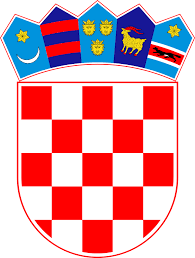 REPUBLIKA HRVATSKAISTARSKA ŽUPANIJAGRAD POREČ – PARENZOCITTA DI POREČ-PARENZOUpravni odjel za društvene djelatnostiII. Javni natječaj za financiranje programa i projekata organizacija civilnog društva u području razvoja civilnog društva, kulture i socijalne skrbi B1a - OBRAZAC OPISA PROGRAMA/PROJEKTA I PRORAČUN ČIJI JE TRAŽENI IZNOS IZ PRORAČUNA GRADA POREČA-PARENZO MANJI OD 1.000,00 EURA (7.534,50KUNA)Prije ispunjavanja Obrasca potrebno je pažljivo pročitati Upute za prijavitelje na Javni natječaj koje se odnose na programe/projekte do  te isti pažljivo popunite i što je moguće jasnije da bi se mogla napraviti procjena kvalitete prijedloga programa/projekta. Obrazac je potrebno popuniti korištenjem računala.Datum objave natječaja: 04.05.2023.Rok za dostavu prijava na natječaj:05.06.2023. do 12:00 satiPOPIS PRILOGA KOJI SE PRILAŽU PRIJAVIUkoliko niste priložili neki od gore navedenih dokumenta Vaša prijava ne zadovoljava formalne uvjete natječaja.Upisati naziv prijavitelja programa/projekta: Upisati naziv prijavitelja programa/projekta: Upisati naziv prijavitelja programa/projekta: Upisati naziv programa/projekta:  Upisati naziv programa/projekta:  Upisati naziv programa/projekta:  PRIORITETNO PODRUČJE (označiti sa X):PRIORITETNO PODRUČJE (označiti sa X):PRIORITETNO PODRUČJE (označiti sa X):razvoj civilnog društvarazvoj civilnog društvakulturakulturasocijalna skrbsocijalna skrbUpisati broj i naziv podprioriteta:Upisati broj i naziv podprioriteta:Upisati broj i naziv podprioriteta:I.OPĆI PODACI O PRIJAVITELJU PROJEKTAOPĆI PODACI O PRIJAVITELJU PROJEKTA1.Naziv organizacije2.Adresa (ulica i broj) Poštanski broj i sjedište3.Ime i prezime  osobe ovlaštene za zastupanje i dužnost koju obavlja4.Telefon/Mobitel5.Adresa e-pošte6.IBAN žiro-računa i naziv banke7.OIB 8.RNO broj9.Kratak opis iskustava, postignuća i sposobnosti organizacije - prijavitelja da samostalno ili u suradnji s partnerskim organizacijama provede predloženi projekt.(koji utjecaj u području relevantnom za ovaj natječaj imaju aktivnosti koje su prijavitelji i partneri do sada provodili, s kim organizacije prijavitelja i partnera surađuju u provedbi svojih aktivnosti, tko je do sada financirao/donirao/sponzorirao aktivnosti organizacija)Kratak opis iskustava, postignuća i sposobnosti organizacije - prijavitelja da samostalno ili u suradnji s partnerskim organizacijama provede predloženi projekt.(koji utjecaj u području relevantnom za ovaj natječaj imaju aktivnosti koje su prijavitelji i partneri do sada provodili, s kim organizacije prijavitelja i partnera surađuju u provedbi svojih aktivnosti, tko je do sada financirao/donirao/sponzorirao aktivnosti organizacija)II.PODACI O PARTNERIMA U PROVEDBI PROJEKTA/PROGRAMAPODACI O PARTNERIMA U PROVEDBI PROJEKTA/PROGRAMAPODACI O PARTNERIMA U PROVEDBI PROJEKTA/PROGRAMAPARTNER 1PARTNER 21.Naziv partnerske organizacije2.Adresa(ulica i broj, poštanski broj i sjedište)3.Ime i prezime osoba ovlaštene za zastupanje i dužnost koju obavlja4.Telefon/Mobitel5.Adresa e-pošte6.OIB 7.RNO broj8.Broj ukupno odobrenih financiranih programa/ projekata u 2022. godini 9.Uloga partnera u provedbi aktivnostiUloga partnera u provedbi aktivnostiUloga partnera u provedbi aktivnostiIII.PODACI O PROJEKTU/PROGRAMUPODACI O PROJEKTU/PROGRAMU1.NAZIV PROGRAMA/PROJEKTA:2.Predviđeno trajanje provedbe projekta u mjesecima:3.Da li se projekt provodi na području Grada Poreča?4.Tko su izravni korisnici (definirati strukturu)5.Broj korisnika iz Grada Poreča	6.Ukupan iznos potreban za provedbu projekta:(iznos navesti u eurima i kunama)7.Iznos koji se traži od Grada Poreča-Parenzo:(do u Uputama za prijavitelje naznačene ukupne vrijednosti projekta navesti u eurima i kunama)8.Odgovorne osobe za provedbu programa/projekta?(Upišite ime i prezime voditelja/ice projekta/programa i relevantna iskustva vođenju ovakvih i/ili sličnih projekata)Odgovorne osobe za provedbu programa/projekta?(Upišite ime i prezime voditelja/ice projekta/programa i relevantna iskustva vođenju ovakvih i/ili sličnih projekata)9.Opišite što Vas je potaklo na prijavu projekta/programa,odnosno kako ste utvrdili potrebe u zajednici te koji problem rješavate ovim projektom?Opišite što Vas je potaklo na prijavu projekta/programa,odnosno kako ste utvrdili potrebe u zajednici te koji problem rješavate ovim projektom?10.Sažetak projekta. (Opišite aktivnosti i ciljeve koji se namjeravaju ostvariti provedbom predloženog programa/projekta  u najviše 800 znakova)Sažetak projekta. (Opišite aktivnosti i ciljeve koji se namjeravaju ostvariti provedbom predloženog programa/projekta  u najviše 800 znakova)11.Opišite glavne aktivnosti koje ćete provoditi, njihove nositelje, vremensko razdoblje provedbe te koju ćete promjenu izazvati u zajednici sa navedenim aktivnostima (po potrebi proširite tablicu)Opišite glavne aktivnosti koje ćete provoditi, njihove nositelje, vremensko razdoblje provedbe te koju ćete promjenu izazvati u zajednici sa navedenim aktivnostima (po potrebi proširite tablicu)Opišite glavne aktivnosti koje ćete provoditi, njihove nositelje, vremensko razdoblje provedbe te koju ćete promjenu izazvati u zajednici sa navedenim aktivnostima (po potrebi proširite tablicu)Opišite glavne aktivnosti koje ćete provoditi, njihove nositelje, vremensko razdoblje provedbe te koju ćete promjenu izazvati u zajednici sa navedenim aktivnostima (po potrebi proširite tablicu)R. brNAZIV AKTIVNOSTIOPIS AKTIVNOSTI (na koji način će se aktivnost provesti tko će u istima sudjelovati, sudjeluju li volonteri)RAZDOBLJE PROVEDBEKOJU ĆE PROMJENU U ZAJEDNICI AKTIVNOST POKRENUTI (opisati i navesti mjerljive rezultate)12345Upisati ime i prezimePotpisMPVoditelja/ica programa/projekta:Osoba odgovorna za zastupanje:Mjesto i datum:R.br.POPIS DOKUMENTACIJEOznačite s “X” dokumente koje ste priložili prijavi1. B1a - Obrazac opisa programa/projekta i proračun do 1.000,00€, vlastoručno potpisan od strane odgovorne osobe i voditelja projekta, ovjeren pečatom organizacije 2.B3 - Obrazac Izjave o programima ili projektima udruge financiranim iz javnih izvora vlastoručno potpisan od strane dogovorne osobe, ovjerena pečatom organizacije 3. Ako je projekt prijavljen u partnerstvu priložen je Obrazac B5 - Izjava o partnerstvu. Potrebno je dostaviti onoliko Izjava koliko ima partnera. Ista mora biti vlastoručno potpisana od strane odgovorne osobe u partnerskoj organizaciji te ovjerena pečatom partnerske organizacije i vlastoručno potpisana od strane odgovorne osobe iz organizacije prijavitelja i ovjerena pečatom organizacije prijavitelja te 4.U slučajevima kada je u Registru udruga vidljivo da je istekao mandat osoba ovlaštenih za zastupanje udruge potrebno je dostaviti presliku Zahtjeva za upis promjena upućenog nadležnom uredu odnosno tijelu iz kojeg je vidljivo da je udruga pravovremeno prijavila promjenu koja se odnosi na osobe ovlaštene za zastupanje  5.U slučajevima kada je u Registru udruga vidljivo da udruga nije uskladila Statut sa Zakonom o udrugama potrebno je dostaviti presliku Zahtjeva za upis promjena upućenog nadležnom uredu odnosno tijelu iz kojeg je vidljivo da je udruga pravovremeno prijavila promjene koje se odnose na usklađenje statuta sa Zakonom o udrugama6.U slučajevima kada je prijavitelj podružnica ili ogranak bez pravne osobnosti potrebno je dostaviti dokument kojim odgovorna osoba matične organizacije ovlašćuje voditelja ogranka/podružnice na potpisivanje prijave na ovaj natječaj 